ŠKOLNÍ VZDĚLÁVACÍ PROGRAM„OBJEVUJEME SVĚT KOLEM NÁS“Mateřské školy Nedakonice Aktualizace k 1.9.2023Motto:“ROZHLÉDNI SE TU A TAM, UVIDÍŠ, ŽE NEJSI SÁM.VŠUDE JE TVŮJ VELKÝ SVĚT, POJĎ SI O NĚM VYPRÁVĚT”.Identifikační údaje o mateřské školeZpracovatel ŠVP:	pedagogický sborProjednání ŠVP:	Pedagogická rada dne 29. 8. 2019Platnost ŠVP:	od 1. 9. 2019 na neurčitoAktualizace:	k 1.9.2022 (projednáno na pedagogické radě dne 23.8.2022)Číslo jednací ŠVP:	MSNE 89/2019„OBJEVUJEME SVĚT KOLEM NÁS“Školní vzdělávací program byl vypracován v souladu s Rámcovým vzdělávacím programem pro předškolní vzdělávání, se zákonem č. 561/2004 Sb. o předškolním, základním, středním, vyšším odborném a jiném vzdělání – „Školský zákon“ a vyhláškou MŠMT č. 14/2005 Sb. o předškolním vzdělávání ve znění pozdějších předpisů. ŠVP umožňuje pedagogům v jednotlivých třídách pracovat samostatně, tvořivě, s uskutečňováním svých nápadů a s uplatněním své odborné způsobilosti. Je to dokument otevřený, na základě evaluační činnosti umožňuje jeho dotváření.Platnost programu: od 1. 9. 2022 na dobu neurčitou.Personální osazení:Pedagogičtí pracovníciBc. et Bc. Blanka Dršková	ředitelka			úvazek 1Kvalifikovaná- Univerzita Tomáše Bati Zlín – Učitelství pro mateřské školyRokytová Pavla	učitelka			úvazek 0,33		kvalifikovaná – SPGŠ Kroměříž		úvazek 0,93	Bc. Petra Výstupová	učitelka				úvazek 1	kvalifikovaná - UPOL – Učitelství pro mateřské školyNatálie Golianová	učitelka			úvazek 1 	kvalifikovaná –Vyšší odborná škola a sociální a SPGŠ Kroměříž Předškolní a mimoškolní pedagogika (mometálně na MD)Salčáková Eva	učitelka			úvazek 1	Kvalifikovaná – (zástup za MD)Bc. Michaela Panáčková    kvalifikovaná – Univerzita Tomáše Bati ve Zlíně – Učitelství pro mateřské školy			úvazek 1Bc. Blanka Němcová           kvalifikovaná  - učitelka		úvazek 0,82Miriam Kopecká 	kvalifikovaná – asistent pedagoga	úvazek 0,8889Veronika Havlová	školní asistent			úvazek 0.6Správní pracovníci:Marečková Helena	školnice		úvazek 1Taťáková Pavla	uklízečka		úvazek 1Ekonomický pracovník:Bukovjanová Alena	účetní		úvazek 0,5Školní jídelnaBukovjanová Alena	vedoucí ŠJ		úvazek 0,5	kvalifikovanáBuchtíková Jana	kuchařka		úvazek 1	kvalifikovanáMertová Monika	kuchařka		úvazek 1 	kvalifikovanáObdrźálková Zuzana	pomocná kuchařka	úvazek 0,4Obecná charakteristika školyNaše mateřská škola byla založena v roce 1954 jako jednotřídní MŠ. Do té doby zde byl pouze zemědělský útulek. V roce 1975 byl zrekonstruován dům č. 42 „Bezděkovo“ a tak přibyla další třída, která sloužila předškolním dětem. Nevýhodou však bylo, že každé oddělení sídlilo v samostatné budově. Tyto budovy byly od sebe vzdáleny 50 metrů.Na podzim roku 2005 proběhla rozsáhlá rekonstrukce hlavní budovy MŠ za využití státní dotace a finančních prostředků zřizovatele. Od ledna roku 2006 je MŠ sloučena do jedné budovy. Naše škola byla dvoutřídní s celodenní péčí s kapacitou 56 dětí. V listopadu roku 2010 bylo na škole provedeno zateplení. Práce byly financovány z fondů EU, SFŽP ČR i za přispění Obce.Každá třída má vyhovující prostorové podmínky. Třída Koťátek se nachází v přízemí. Třída Motýlků je v prvním patře.V školním roce 2019/2020 byla schválena výjimka na navýšení kapacity dětí z 56 dětí na 65dětí. Díky této výjimce byla v ložnici dětí vytvořena další třída, pro maximální počet 9 dětí. V této třídě budou děti od 2,5 let. Postupně se od roku 2006 podařilo vybavit třídy novým nábytkem, vyměnit podlahové krytiny a nainstalovat klimatizační jednotku v ložnici dětí. Finanční prostředky na vybavení jsme získali od Obce, Nadace Děti-Kultura-Sport a sponzorské příspěvky od místních podnikatelů (rodičů). V roce 2019 byla nainstalována klimatizační jednotka do třídy Motýlků.Vybavení tříd hračkami, metodickým materiálem a didaktickými pomůckami je na dobré úrovni a dle potřeby je obměňováno a modernizováno.Ve třídách mají děti dostatečně podnětné prostředí, které podporuje jejich fantazii a kreativitu.	Ve třídách s dětmi pracují zkušené a kvalifikované paní učitelky, které se snaží vytvořit bezpečné prostředí, ve kterém se budou děti cítit dobře. Cílem je rozvinou u dětí zájem o učení a poznávání. Snažíme se ho předávat formou prožitkového učení. Dalším cílem je, aby děti měly bezproblémový přechod do ZŠ, aby z naší mateřské školy odcházely optimálně rozvinuté a to na základě svých možností a zájmů po stránce tělesné, psychické i sociální.V prostorách mateřské školy vystavujeme dětské výtvory, které nejen dokumentují práci pedagogických pracovnic s dětmi, ale také zkrášlují budovu MŠ. Snažíme se u dětí rozvíjet samostatnost, slušnost k ostatním lidem a kladný vztah k přírodě. Dbáme na to, aby si děti uvědomovaly potřebu vzájemné pomoci a komunikace s ostatními.Naše obec leží v těsné blízkosti řeky Moravy a Lužního lesa. S dětmi velmi často chodíme do přírody, kde máme možnost pozorovat změny v přírodě v průběhu celého roku.Ke škole patří velká zahrada, která je vzdálená do budovy MŠ 50m. Školní zahrada má vybudované sociální zařízení pro děti, skladovací prostory pro potřeby MŠ, hračkárnu a velký přístřešek. Od léta 2013 je nově vybavena herními prvky v hodnotě 150 000,- Kč pro aktivity dětí při pobytu venku a také je stavebně oddělena od bytů pro seniory. V roce 2018 byl vypracován projekt na novou zahradu. Na začátku léta 2019 byla zahájena realizace tohoto projektu, která trvala do konce října. Zahrada je nyní pro děti zajímavější a podnětnější. Součástí mateřské školy je také ŠJ, která taktéž v létě roku 2014 proběhla kompletní rekonstrukcí. Zde se připravuje jídlo pro děti z MŠ, ZŠ i seniory. Kapacita školní kuchyně je 150 obědů.Sociální vybavení mateřské školy plně odpovídá potřebám dětí i zaměstnancům. Ke každé třídě náleží WC, umývárna pro děti a sociální zařízení pro zaměstnance. U třídy Motýlků je také instalován sprchový kout pro děti a zaměstnance.Taktéž pracovnice školní jídelny mají své vlastní sociální zařízení.Podmínky vzdělávání1. Věcné vybaveníMateřská škola je prostorově uspořádána tak, aby vyhovovala nejrůznějším činnostem – individuálním i skupinovým. Nábytek ve třídách je nový a splňuje antropometrické požadavky, plně odpovídá počtu zapsaných dětí, je zdravotně nezávadný a bezpečný.Třídy jsou vybaveny nejrůznějšími hračkami, pomůckami a materiály.Uspořádání hraček, pomůcek a ostatních doplňků je uzpůsobeno tak, aby děti dobře na hračky viděly a mohly si je samy vzít. Každá hračka, věc má své místo uložení. Děti mohou věci samostatně používat podle předem dohodnutých pravidel.Děti se svými pracemi podílejí na výzdobě interiéru. Práce vystavujeme přímo ve třídě, na nástěnkách v šatně a ve vestibulu, kde je mohou sledovat rodiče. Školní zahrada je vzdálena od hlavní budovy asi 50 metrů. Součástí zahrady je svah, který využíváme v zimním období k sáňkování.Vnitřní i venkovní prostory splňují bezpečnostní a hygienické normy.Záměry:   Doplňovat třídy novými didaktickými pomůckami i obrázkovým materiálem.2. ŽivotosprávaMateřská škola má svoji kuchyň, ve které se připravují čerstvé pokrmy. Jídelní lístek sestavuje vedou školní jídelny, který konzultuje s vedoucí kuchařkou. Snažíme se vařit jídla, které mají děti rády, ale nebráníme se ani zařazovat i netradiční poživatiny a pokrmy.Děti mají zajištěnou pestrou, plnohodnotnou a vyváženou stravu s dostatečným množstvím tekutin. Pitný režim je zajištěn ve třídě, v jídelně, při každém jídle i na školní zahradě.Mezi jednotlivými jídly jsou dodržovány vhodné intervaly.Děti do jídla nenutíme, ale snažíme se je vhodně motivovat, aby alespoň ochutnaly. Respektujeme jejich individuální stravovací návyky (výběr tekutin, pečivo bez pomazánky). Stravovací návyky konzultujeme s rodiči a děláme si poznámky v portfoliu dítěte.Denní rytmus a řád je flexibilní, aby umožňoval přizpůsobit se aktuálním situacím. (Výlety, výchovné programy pro děti, aj.)Režim dne je rozvrhnut tak, aby děti mohly být dostatečně dlouho venku.Pohyb mají děti nejen na zahradě, ale také v interiéru MŠ se zřetelem k dodržování bezpečnosti dětí.V denním programu se snažíme respektovat individuální potřebu aktivity, spánku a odpočinku u jednotlivých dětí. Pedagogové se chovají podle zásad zdravého životního stylu a poskytují dětem správný přirozený vzor, snaží se u dětí podporovat kulturu stolování.Záměry:Zaměřit se u dětí na správné držení příboru. 3. Psychosociální podmínkySnažíme se dětem vytvářet pěkné, podnětné, bezpečné a jisté podmínky. Snahou všech zaměstnanců je spokojené, aktivní a samostatné dítě, které chápe odpovědnost za své jednání.MŠ nabízí maminkám s dětmi na mateřské dovolené „Hrátky v mateřské škole”, které jsou vždy od podzimu do jara. Tyto děti mají možnost se ještě před nástupem do MŠ seznámit s prostředím, s pracovníky i ostatními dětmi z MŠ. Respektujeme potřeby dětí, dbáme, aby děti měly dostatek klidu a pohody.Pro každé dítě platí stejná pravidla, práva, možnosti i povinnosti. Při volných aktivitách děti musí dodržovat domluvená pravidla, aby nedošlo k ohrožení zdraví a bezpečnosti dětí.Ve třídách máme vystavená pravidla soužití, které se snaží dodržovat nejen děti, ale i dospělí.Hlavní myšlenkou pedagogů je aktivně zapojit dítě do všech činností. Každé dítě se snažíme podpořit v rozhodování a sympatizujeme s jeho spoluúčastí. Podporujeme a povzbuzujeme sebevědomí dítěte.Vzdělávací nabídka je uzpůsobena tak, aby odpovídala mentalitě dítěte předškolního věku a potřebám jeho života. Pochvala je nedílnou součástí každodenní života dítěte v MŠ. Pozitivní hodnocení dítě povzbuzuje k dalším krokům, k dosažení cíle a podporuje zdravé sebevědomí. Ve vztahu mezi dospělým a dítětem se nejen projevuje, ale i rozvíjí vzájemná důvěra, tolerance, ohleduplnost, zdvořilost, pomoc a podpora i ve vztahu k ostatním. Dětem se dostává jasných a srozumitelných pokynů. Třída je pro děti kamarádským společenstvím. Komunikace mezi dětmi a dospělými je přímá a vstřícná, ke komunikaci jsou využívány všechny činnosti v průběhu celého dne.Pedagogové se programově věnují neformálním vztahům ve třídě a nenásilně je ovlivňují prosociálním směrem (šikana, jiné patologické jevy u dětí).Dodržujeme tyto zásady ve vztahu ke všem dětem:             Vyslechneme dítě, když se na něco ptá.             V jednání jsme pevní a důslední.             Snažíme se co nejméně používat negaci  - nedělej, neskákej., neběhej…Nechválíme za každou cenu – dítě musí vědět v čem je úspěšné, ale i v čem ne a v čem se má zdokonalit.Nechráníme děti před důsledky jejich činů.Záměry:Děti chceme naučit respektu k druhým, aby věděly, že každý má svá práva, ale i povinnosti. 4. Organizace  výchovy  a  vzděláváníDenní režim je pružný, umožňuje reagovat na individuální potřeby a možnosti dětí.Plně se věnujeme dětem a jejich vzdělávání.Při nástupu dítěte do MŠ se snažíme uplatňovat individuálně přizpůsobený adaptační režim. Naší snahou je, aby dílčí projekty a potřeby dětí podle věku, včetně zájmových činností byly vyvážené v poměru spontánních a řízených činností.Dětem poskytujeme dostatek času a prostoru na spontánní hru. Bohužel, některé děti přicházejí do MŠ později a dostatečně si nepohrají. Pak dochází k tomu, že děti nejsou dostatečně soustředěné na řízené činnosti. Snažíme se vytvářet podmínky pro podněcování vlastní aktivity dětí a experimentování podle svých potřeb a tempa.Dětem poskytujeme podmínky pro individuální, skupinové i frontální činnosti. Děti se tak mohou věnovat činnostem v malých i větších skupinách. Dbáme na osobní soukromí dětí, mají možnost v případě potřeby využít prostor, který si oddělí paravánem. Dbáme na možnost zachování soukromí při osobní hygieně.Snažíme se při plánování a realizaci činností vycházet z individuálních vzdělávacích potřeb dětí i jejich možností, spolupracujeme s rodiči.Ve dvou třídách byla udělena výjimka na 28 dětí – povolení výjimky z vyhlášky č. 14/2005 Sb., o předškolním vzdělávání. Ve školním roce 2019 se tento počet sníží na 26 a 25 dětí na třídu. Z důvodu udělení výjimky na otevření malé třídy pro školní rok 2019/2020.Z nedostatku finančních prostředků a délky provozu nemůžeme zajistit překrývání ve třídách v délce 2,5 hodiny.5. Řízení mateřské školyPracovníci školy se řídí jasně vymezenými povinnostmi, pravomocemi a úkoly.Informace jsou předávány na pravidelných organizačních poradách a pedagogických radách.Ředitelka se snaží o týmovou spolupráci – důvěra, tolerance, vzájemná spolupráce, ponechání dostatku pravomocí. Respektuje názor podřízených.Ředitelka se snaží pozitivně motivovat zaměstnance a podporovat jejich vzájemnou spolupráci.K týmové spolupráci s učitelkami jsou zváni také rodiče.Na přípravě školního vzdělávacího programu se podílí celý pedagogický kolektiv. Kontrolní a evaluační činnosti vždy směřují k tomu, abychom získaly objektivní údaje a výsledky pro další práci.Ředitelka absolvovala řadu seminářů z oblasti aktuální školské legislativy a snaží se uplatňovat nové poznatky v řízení školy ve všech oblastech.Mateřská škola má výbornou spolupráci se zřizovatelem.Mateřská škola spolupracuje se základní školou, i ostatními institucemi a subjekty v obci.Záměry:Na tvorbě ŠVP pracovat týmově.Prohlubovat myšlenku mezi pracovnicemi o tom, že, jak se dítě ve škole cítí, rozhodují i vztahy mezi všemi.6. Personální a pedagogické zajištěníVšechny pedagogické pracovnice jsou plně kvalifikované.Pedagogický kolektiv je stmelený a stabilizovaný, pedagogové se soustavně vzdělávají.Ředitelka sleduje růst profesních kompetencí všech pedagogů a snaží se vytvářet podmínky pro jejich další systematické vzdělávání.Služby pedagogů jsou organizovány tak, aby byla vždy a při všech činnostech zajištěna dětem optimální pedagogická péče a zajištěna bezpečnost dětí.Pedagogové jednají, chovají se a pracují profesionálním způsobem.Specializované služby, ke kterým není předškolní pedagog dostatečně kompetentní jsou zajišťovány ve spolupráci s příslušnými odborníky např. logopedická depistáž, vyšetření v pedagogicko – psychologické poradně.Záměry:Dbát na rozšiřování vzdělání pedagogů – nabídka DVPP7. Spoluúčast rodičůVe vztazích mezi pedagogy a rodiči panuje oboustranná důvěra a otevřenost, vstřícnost, porozumění, respekt a ochota spolupracovat.Pedagogové sledují konkrétní potřeby dětí a rodin, snaží se jim porozumět a podle možnosti vyhovět.Rodiče mají možnost vstupovat do MŠ, účastnit se společných aktivit v rámci školy a třídy. Jsou pravidelně a dostatečně informováni o dění v MŠ. Pedagogové pravidelně informují rodiče o prospívání jejich dítěte i o jeho individuálních pokrocích v rozvoji i učení. Domlouvají se s rodiči o společném postupu při výchově a vzdělávání jejich dítěte.Pedagogové chrání soukromí rodiny a zachovávají mlčenlivost o jejich vnitřních záležitostech. Jednají s rodiči a členy rodiny taktně, diskrétně, s vědomím, že pracují s důvěrnými informacemi. Nezasahují do života rodiny, varují se přílišné horlivosti a poskytování nevyžádaných rad. Je důsledně dbáno na ochranu osobních údajů.MŠ podporuje rodinnou výchovu a pomáhá rodičům v péči o dítě, nabízí rodičům poradenský servis i různé osvětové aktivity v otázkách výchovy a vzdělávání předškolních dětí podle jejich zájmu.Záměry:Zajistit informovanost o dění v mateřské školy pomocí webových stránek.Umožňovat rodičům účast ve výchovně vzdělávacím procesu, respektovat jejich názory a připomínky.Vtáhnout rodiče do života školy – spolupráce na společenských akcích, projektech8. Organizace vzděláváníDo mateřské školy jsou přijímány děti zpravidla po dovršení 3 let věku, výjimečněa pokud to kapacita školy dovolí děti 2 leté. Přijímání žádostí o vzdělávání dětí v mateřské škole na školní rok probíhá v dohodnutém termínu se zřizovatelem, většinou se zápis dětí koná v dubnu. Přesný termín bývá zveřejněn na budově školy, na internetových stránkách a je vyhlášen místní rozhlasem. Do mateřské školy jsou přednostně přijímány děti, které mají poslední rok před vstupem do základní školy. Přijímání dětí do mateřské školy provádí ředitelka školy. Výběr je podle kritérií stanovených pro přijímací řízení. S těmito kritérii jsou zákonní zástupci předem seznámeni – vývěska, internet, při osobním podání žádosti.V mateřské škole máme třídy heterogenní. Třída 2- 2,5leté děti. Třída Koťátek 2,5- 4,5leté děti. Třída Motýlků 4,5 – 7leté děti. Ve třídě Koťátek i Motýlků byla udělena výjimka na 28 dětí. Na školní rok 2019/2020 byla udělena výjimka na třetí třídu, díky které se v tomto roce sníží i počet dětí v předešlých třídách. Třída Koťátek 27 dětí a třída Motýlků 27 dětí.Každá třída je tak trochu jiná, jako škola jsme jeden právní subjekt, máme podobné podmínky a pracujeme společně podle ŠVP.Třída Koťátek se nachází v přízemí hlavní budovy. V této třídě se scházejí všechny děti od 6.30 z  celé MŠ a jsou zde do příchodu druhé a třetí paní učitelky na ranní směnu. Třída Motýlků má své sídlo ve druhém patře.Nová III. třída se nachází ve stejné budově v podkroví.  Od 15.15 hod. do 16.15 hod. se děti scházejí na jednu třídu do konce provozní doby.   Ve třídách máme zaveden ranní kruh, ve kterém si děti povídají o všem, co je zajímá, co prožívají. Učitelky zde zařazují činnosti, které chtějí realizovat s celou skupinou -  hudebně pohybové aktivity, opakování říkadel, písní, tanečků, artikulační a dechová cvičení, čtení a vyprávění pohádek a příběhů, psychosociální a dramatické hry apod.Děti se dále mohou zabývat činnostmi v těchto centrech:- manipulační hry- dramatické hry- domácnost- kadeřnictví- knihy - pohyb- výtvarné činnostiDěti mají možnost si činnosti vybrat. Často se stává, že si děti přirozeně vytvářejí skupiny podle svého věku.  Učitelky připravují vzdělávací nabídku do center aktivit v souladu s tématem, zájmem dětí, jejich věkovými zvláštnostmi a individuálním potřebami. Děti se zde učí samostatnosti i dodržování pravidel. Cílem řízených činností v centrech aktivit je proces praktické prožitkové činnosti dětí nikoliv její hmotný výsledek.Činnosti s dětmi v mateřské škole probíhají podle následujícího režimu dne.8.1 REŽIM  DNE  MATEŘSKÉ ŠKOLY6.30  -  8.30             	příchod dětí do mateřské školy, předávání pedagogickým pracovnicím do tříd, volné spontánní zájmové aktivity8.30  -    9.45             	         hygiena, svačina, volné činnosti a aktivity dětí řízené			         pedagogickými pracovníky zaměřené především na hry, zájmovou			         činnost, řízené aktivity9.45  –    11:45	          osobní hygiena, příprava na pobyt a pobyt dětí venku, popř.	          náhradní činnosti11:45  –  12:30	           převlékání, osobní hygiena, oběd, čištění zubů, odchod	           dětí domů, příprava na odpočinek12:30  –  14.00	          odpočinek, relaxace, náhradní činnosti14.00  -   16.15                   hygiena, svačina, zájmové aktivity a hry řízené pedagogickými	          pracovníky, pohybové aktivity	          odcházení domů	          Od 15.15 do 16.15 se děti slučují do jedné třídy.8.2 POPIS A FORMY VZDĚLÁVÁNÍHlavním cílem naší MŠ je výchova dětí k samostatnosti, posílení sebevědomí dětí, uvědomění dětí, v čem jsou dobré, co umí, ale i co jim nejde. Orientujeme se na poznávání a objevování přírody a ochranu životního prostředí. Vytváříme u dětí pozitivní vztah k přírodě a společnosti.Praktické činnostivšestranně podporují osobnost dítěte v tělesném, rozumovém, estetickém, pracovním, citovém i sociálním rozvoji (různě orientované projekty, spolupráce s rodiči a veřejností, besídky, lidové tradice v obci, práce s naučnou literaturou, encyklopedií, pokusy, návštěvy u spoluobčanů – profese, zájmy, dovednosti, zájezdy za kulturou, za poznáním, výlety do okolních vesnic, do přírody)podporují vytváření kladných vzájemných vztahů - vlídnost, slušnost, ohleduplnost, tolerance, vzájemná pomoc, spolupráce, pěkné vztahy mezi dětmi, tzn. vlastnosti, které by si dítě mělo osvojit, aby mohlo plně přijímat všechny informace a podněty z okolního světa – pravidla chováníposilují sebeobslužné dovednosti a návyky, podporují jeho osobní samostatnost ve všech oblastech dětského konání při dodržení stanovených pravidel, která si s dětmi na začátku školního roku vytýčíme, abychom měli určité mantinely chování, co si mohu a nesmím dovolit, aby byl zajištěn pořádek, bezpečnost a pohoda v kolektivu, i pravidla při půjčování hraček, knih a různých výtvarných, pracovních materiálů a pomůcek pro různé činnosti dětí, které mají volně děti k dispozici. Učí ho zodpovědnosti za své chování a učí ho nést důsledky za své chování.napomáhají k posilování jeho mravních vlastností a k upevňování jeho zdravívedou ke zdravému životnímu stylu (zdravá výživa, pohyb, otužování, zájmy), ke spolupráci s rodinou při vytváření a upevňování zdravých výživových a stravovacích návyků, k respektování potřeb každého dítěte, k péči o klidné a kulturní prostředí při stolování a upevňují správné návyky při stolovánívěnují maximální pozornost dětské tvořivosti a umožňují dětem seberealizaci ve všech podobách (samostatné myšlení, logická úvaha, řešení problémových situací, kreativita při pracovních, pohybových, tanečních, divadelních činnostech, vymýšlení her, pomoc mladším kamarádům apod.)věnují zvýšenou pozornost celkovému řečovému projevu dítěte (denní zařazovaní jazykových cvičení - říkadla, vyprávění, rytmizační, sluchová a jiná cvičení a hry zaměřené na artikulaci, hlasitost, plynulost, tempo řeči a správnou výslovnost všech hlásek, denní četba pohádek před odpočíváním po obědě)nabízí dětem zkoušet svůj talent v kroužcích - Angličtina hrou, předplavecký výcvik, seznámení s keramickou hlínou, logopedická prevencenabízí dětem angažovat se a být při všech oslavách v obci, mít podíl na jejím zvelebováníseznamují děti s přírodou a přírodními jevy, kladou důraz na bezprostřední kontakt s přírodou, na její pozorování a poznávání, napomáhají navazovat na poznatky a zkušenosti z rodiny, a hledají poučení v naučných knihách, u spoluobčanů, kteří se přírodou zabývají, zaměřují se na oblast ekologie – aktivně chránit přírodu, tj. provádět ve svém okolí sběr, třídění odpadu, jarní úklid v obci, vést děti k práci na školní zahradVzdělávání dětí v mateřské škole realizujeme prostřednictvím TVP, který je zpracován v návaznosti na ŠVP a vychází z RVP PV. Vzdělávání se uskutečňuje po celý den pobytu dětí v MŠ – tj. při všech činnostech, formou plánovaných tematických celků, které na sebe navazují. Střídají se ve vyváženém poměru spontánní a řízené činnosti. Vzdělávání počítá s aktivní účastí dítěte, je založeno na smyslovém vnímání, prožitkovém a interaktivním učení. V hracích koutech je zajištěno dostatečné množství podnětů přispívajících k rozvíjení dětské osobnosti. Zaměřujeme se na slabší stránky dovedností dětí a znalostí dítěte, a individuálně je rozvíjíme, tudíž uplatňujeme individuální přístup ke každému dítěti. Vzdělávání probíhá v souladu s věkovými zvláštnostmi dětí.Hry a prožitkové učení Spontánní učeníDidakticky zacílená činnost – pedagog s dítětem naplňuje konkrétní vzdělávací cíle formou záměrného i spontánního učeníŘízené situační učení, dramatizaceNahodilé situační momenty, respektujeme přání, potřeby a zájmy dítěte. Skupinové tvořeníVycházky do přírodyExkurze – návštěva8.3	MetodyDáváme přednost metodám praktickým před slovními.názorné:pozorování, předváděnípraktické: manipulace, experiment, práce s hračkami, materiálem, nástroji a nářadím, výtvarné a pracovní činnosti, vystřihování, lepení, konstruování,…grafomotorika, pohybové aktivityhudební činnosti: zpěv, hra na nástroj, taneční …verbální: rozhovor, dramatizace práce s knihou, časopisem, obrázkem – vyhledávání, opis slov; rozstříhej a nalep podle předlohymetody kognitivních funkcí:třídění, porovnávání, srovnávání, řazení; orientace v prostoru, na ploše;           analýza, syntéza, diferenciace9. Vzdělávání dětí se speciálními vzdělávacími potřebami a dětí mimořádně nadaných9.1 Vzdělávání dětí se speciálními vzdělávacími potřebamiV naší škole se snažíme vytvářet dobré podmínky k všestrannému rozvoji nejen pro všechny děti, ale i pro děti se speciálními vzdělávacími potřebami.Vzdělávání je třeba přizpůsobit potřebám, které vyplývají ze zdravotního oslabení dítěte. Jsou důsledkem jeho dlouhodobější nemoci, nebo jsou dány lehčími poruchami jeho učení a chování. Tyto děti je možné úspěšně vzdělávat s přihlédnutím k podmínkám a  možnostem školy (vhodné řešení prostředí, bezbariérové přístupy, možnost asistenta pedagoga, počet dětí ve třídě, zkušenosti a vzdělání pedagogů, zabezpečení materiálně technickým vybavením školy, spolupráce se školským poradenským zařízením, spolupráce s rodiči). Pokud škola přijme takové dítě, jeho vzdělávání bude probíhat podle individuálního vzdělávacího plánu ve spolupráci s příslušným poradenským zařízením, rodiči a v součinnosti s příslušnou vyhláškou.9.2 Vzdělávání dětí mimořádně nadanýchRozvoj a podpora mimořádných schopností či mimořádného nadání je zajišťována a organizována tak, aby nebyla jednostranná a neomezila pestrost a šíři vzdělávací nabídky.V případě vzdělávání dítěte mimořádně nadaného, bude mateřská škola důsledně spolupracovat se zákonnými zástupci dětí a školským poradenským zařízením. Ke kvalitnímu předškolnímu vzdělávání nadaných dětí je nutné, aby pedagogové měli dostatek informací o vzdělávacích potřebách nadaných dětí, vývojových zvláštnostech, přiměřeném vybavení a způsobu práce s těmito dětmi. Nadanému dítěti je důležité projevit důvěru v jeho schopnosti, poskytnout mu nestresující prostředí, kde bude se zájmem řešit, realizovat své projekty a procvičovat a ověřovat své schopnosti. Vytvářet prostor pro složitější činnosti, nechávat je samostatně počítat, seznamovat se s písmenky.Rozvoj a podpora mimořádně nadaných dětí by měla být pestrá a ne jednostranná.Možnosti rozvoje a podpory : - spolupráce s KPPP Zlín – Uherské Hradiště  - větší složitost úkolů, činností				  - širší nabídka didaktických materiálů10.  Vzdělávání  dětí  se  sociálním znevýhodněnímPři přípravě individuální vzdělávací nabídky a individuálního plánu budou vycházet z jednotlivých částí ŠVP PV.Ze strany pedagogů budou rodinám poskytovány základní informace o významu a průběhu předškolního vzdělávání dětí, o možnostech rozvíjení dětí v jednotlivých oblastech během pobytu v mateřské škole, o pokrocích v jejich vývoji, o péči o děti, o důležitosti vzájemné spolupráce rodičů s mateřskou školou.Ze strany vedení školy budou rodinám, podle jejich potřeb poskytovány informace o organizaci předškolního vzdělávání v mateřské škole včetně informací o financování školských služeb ze strany zákonných zástupců.  Rodinám bude po dohodě s ředitelkou poskytnuta platba za školské služby dle platné školské legislativy.Dětem, které pocházejí z jazykově odlišného prostředí, může být poskytována podpora formou individuálních lekcí českého jazyka.Dětem se sníženou sociální adaptabilitou je poskytováno odborné poradenství a konzultace.11. Vzdělávání dětí od dvou do tří letV souladu s § 34 odst. 1 zákona 561/2004 se předškolní vzdělávání organizuje pro děti ve věku zpravidla od tří do šesti let, nejdříve však od dvou let.V případě, že je dvouleté dítě přijato rozhodnutím ředitelky k předškolnímu vzdělávání, stává se dítětem mateřské školy se všemi právy a povinnostmi. Právnická osoba vykonávající činnost mateřské školy se pak při poskytování vzdělávání tomuto dítěti řídí školskými právními předpisy.Děti mladší 3 let se zařazují do třídy pro děti, které v daném školním roce dovršily nejvýše 4 let věku.Dvouleté dítě projevuje velkou touhu po poznání, experimentuje, objevuje. Poznává všemi smysly. Proti starším dětem má výrazně méně zkušeností. Rozdíly v jednotlivých oblastech vývoje dětí tohoto věku jsou velmi výrazné. Pro dvouleté dítě je zařazení do mateřské školy nejčastěji první sociální zkušeností mimo širší rodinu. Dvouleté děti se nejvíce učí nápodobou, situačním učením, vlastním prožitkem a především hrou. Často vyžadují opakování činností, potřebují pravidelné rituály, zpravidla udrží pozornost jen velmi krátkou dobu. Podmínkou úspěšné pedagogické práce je citlivé přizpůsobování organizace se střídáním nabídky činností, trénováním návyků a praktických dovedností, ponecháním co největšího prostoru pro volné hry a pohybové aktivity. U dětí této věkové kategorie se zaměříme hlavě na:vytváření základních návyků sebeobsluhysocializacinenásilné začleňování do kolektivu a činnostírozvoj hrubé a jemné motorikydiagnostiku vývoje řečibudování pocitu důvěry a bezpečí k ostatním dětem a zaměstnancům školySPOLUPRÁCE S JINÝMI PARTNERYZákladní škola Nedakonice- společná vystoupení k různým společenským oslavám a akcím v obci- vzájemné návštěvy ZŠ a MŠ (návštěva první třídy)- seznámení s budoucími učitelkami 1. třídy- pasování na školáky - Miniškolička (práce s paní učitelkou ze ZŠ)Rodiče            - třídní schůzky- pořádání společných akcí rodičů s dětmi (dílničky, besídky, karneval, den dětí, drakiáda, kolový výlet a podobně)- přednášky pro rodiče (obsah přednášek je dle zájmu rodičů)- pomoc při organizování akcí pro děti během roku- nově příchozím dětem usnadnit vstup do MŠ (rodiče zde můžou pobývat spolu s dítětem)Jiné mateřské školy          - výměna zkušeností mezi pedagogickými pracovníkyZřizovatel            - spolupráce a vzájemná informovanost při tvorbě rozpočtu mateřské školy- vystupování na akcích pořádaných obcí (vítání občánků, besedy, koncerty, slovácké hody aj.)Organizace           - Hasiči (prohlídka vybavení a techniky)-ZEAS Nedakonice (prohlídka teletníků, dojírny, návštěva sadů – podzimní „jablíčkové vycházky“)- pobočka České pošty v obci- Český myslivecký svaz (využívání myslivecké chaty při vycházkách do lesa)- Policie ČR (ukázka výcviků psů)- Nadace Děti - kultura - sport (granty, pomocí kterých se nám daří vylepšovat vybavení a prostředí mateřské školy)PRAVIDELNÉ AKCE V MATEŘSKÉ ŠKOLEPodzim:- Třídní schůzka pro rodiče	- Podzimní výlet- Drakiáda- Dýňování s rodiči- Strašidlácký průvod vesnicí- Pohádka  - dle nabídky agenturZima:	- Mikulášská nadílka MŠ ve spolupráci s rodiči, Coop Nedakonice- Vánoční nadílka v MŠ - Vánoční koncert (zpívání u vánočního stromu)- Masopust – karneval- Pohádka – dle nabídky agenturJaro - Léto:- Vynášení zimy- Hledání pokladu- Kolový výlet- Školní výlet- Rozloučení s budoucími školáky – zahradní slavnost- Den dětíKaždý měsíc se snažíme zařadit divadelní představení nebo jinou kulturní akci. Tento výčet akcí se aktuálně upravuje a doplňuje.CHARAKTERISTIKA  VZDĚLÁVACÍHO  PROGRAMUPrávní norma:Zákon 561/2004 Sb., o předškolním, školním, středním, vyšším odborném a jiném vzdělávání (školský zákon), § 5.Opatření ministryně školství, mládeže a tělovýchovy ze dne 3. ledna 2005, kterým se vydává Rámcový vzdělávací program pro předškolní vzdělávání.Rámcové cíle předškolního vzdělávání stanovené RVP PV:Záměrem předškolního vzdělávání je rozvíjet každé dítě po stránce fyzické, psychické i sociální a vést je tak, aby na konci svého předškolního období bylo jedinečnou a relativně samostatnou osobností, schopnou (kompetentní, způsobilou) zvládat, pokud možno aktivně a s osobním uspokojením, takové nároky života, které jsou na ně běžně kladeny (zejména v prostředí jemu blízkém, tj. v prostředí rodiny a školy), zároveň i ty, které ho v budoucnu nevyhnutelně očekávají.Při práci s dětmi se budeme řídit a sledovat tyto 3 rámcové cíle (záměry)Rozvíjení dítěte, jeho učení a poznáníOsvojení si základů hodnot, na nichž je založena naše společnostZískávání osobní samostatnosti a schopnosti projevovat se jako samostatná osobnost působící na své okolíRámcové cíle vyjadřují základní orientaci předškolního vzdělávání a každodenní práci pedagoga. Tyto cíle jsou univerzální, přirozené a všudypřítomné. Znamená to, že nejen při činnostech plánovaných, ale i při různých jiných situacích, za různých okolností, působí pedagog na dítě ve všech třech cílových oblastech. Svým chováním a jednáním i svými postoji dítě ovlivňuje. Naplňováním těchto cílů směřuje výchova a vzdělání dětí předškolního věku k utváření základních klíčových kompetencí.Kompetence:  1. kompetence k učení	           2. kompetence k  řešení problémů           3. kompetence komunikativní           4. kompetence sociální a personální           5. kompetence činnostní a občanské Vhodnými výchovnými metodami a učením se snažíme dávat dětem dobré základy klíčových kompetencí. Dobré a dostatečné základy klíčových kompetencí, položené v předškolním věku, být dobrým předpokladem pro další rozvoj dítěte a jeho vzdělávání. Nedostatečné základy naopak jeho brzdou. Abychom mohli u dětí budovat základní postoje,  dovednosti a znalosti musíme je motivovat k aktivnímu zájmu o dění kolem, o učení, k samostatnosti je potřeba úzce spolupracovat s rodinou, širokou veřejnostíVize předškolního vzděláváníRozvoj individuality, samostatnosti, zdravého sebevědomí dítěte, uspokojování dětských potřeb a zájmů.Doplnit rodinnou výchovu a zajistit dítěti dostatek podnětů k jeho aktivnímu rozvoji a učení.Seznamovat děti s přírodním prostředím, které je obklopuje a vytvářet pozitivní vztah k přírodě, chránit životní prostředí.Rozvíjet schopnost žít ve společenství ostatních lidí, zachovávat lidové tradice, připravit děti pro vstup do základní školy i pro další život.Osvojit si elementární poznatky o mezilidských vztazích, komunikaci mezi lidmi, základních lidských hodnotách, o místě, ve kterém žijeme, o významu životního prostředí pro člověkaUmožňovat rozvoj každého dítěte v rozsahu jeho individuálních možností a potřebHravým způsobem směřovat k osobní pohodě a spokojenosti všech dětí s ohledem na jejich individualituVytvořit kamarádské společenství s neformálními vztahy, v němž všechny útvary MŠ budou pracovat jako jeden tým v souladu se školním vzdělávacím programem pro předškolní vzdělávání.Na co klademe důrazna tvořivost při uplatňování vzájemného propojení vzdělávacích oblastí při vlastním plánování denních činností dětemna uplatňování hlavní vzdělávací metody, a to je hra nebo jiná pro děti zajímavá činnostna prožitkové učenína emoční prožitkyna respektování specifiky předškolního vzdělávání se schopností pedagoga hledat nové vzdělávací cestyna spojení vzdělávacích témat se životemna sociální učenína evaluaci směrem k dítěti – jeho rozvoj osobnostina spolupráci s rodiči a širokou veřejnostíCo předpokládámeRespektování specifiky předškolního vzdělávání, metod a forem práce dle RVP PV např.:učitelka respektuje:potřeby dětí určité věkové skupinyindividualitu dítěte (přijímá dítě takové jaké je) respektuje jejich důstojnostpřístup rodičů za svým dítětem do třídy a účastnit se jeho činnostiučitelka uplatňuje:metody a formy práce, jako je prožitkové a kooperativní učení hrou, které jsou založeny na přímých zážitcích dítětesituační učení – praktické ukázky, spontánní sociální učení – vzory chováníaktivity spontánní i řízené, vzájemně provázané a vyváženéintegrovaný přístup, uskutečňuje vzdělávání na základě integrovaných bloků, které nerozlišují vzdělávací oblasti, ale které nabízejí dítěti obsah v přirozených souvislostech, vazbách a vztazích, obsah bloků vychází ze života kolem nás.učitelka:činnosti organizuje tak, aby se každé dítě cítilo jistě, bezpečně, spokojeněposkytuje dostatek prostoru pro spontánní hruprobouzí v dětech chuť se učit a objevovat novépodporuje duševní pohodu vede děti ke zdravému životnímu styluvzdělávání rozvíjí přirozenou cestoupřijímá dítě s porozuměním, bez podmínek, výhrad a předsudků. musí být empatická, akceptující a autentická.by měla vyváženě komunikovat se všemi dětmi.má usnadňovat nejen procesy vznikání a osvojování nových vědomostí, ale i dětské projevy tvořivosti, fantazie, sociálních aktivit a stavy obav a úzkosti.VZDĚLÁVACÍ OBSAH Obsah vzdělávání v mateřské škole je vymezen tak, aby sloužil k naplňování vzdělávacích záměrů a dosahování vzdělávacích cílů. Školní vzdělávací program pracuje se vzdělávacím obsahem a záměry stanovenými v RVP PV.  Předškolní vzdělávání obsahuje 5 vzdělávacích oblastí. Každá oblast zahrnuje vzájemně propojené kategorie, a to jsou: dílčí cíle (záměry), vzdělávací nabídku a očekávané výstupy.Dítě a jeho tělo Záměrem vzdělávacího úsilí pedagoga v oblasti biologické je stimulovat a podporovat růst a neurosvalový vývoj dítěte, podporovat jeho fyzickou pohodu, zlepšovat jeho tělesnou zdatnost i pohybovou a zdravotní kulturu, podporovat rozvoj jeho pohybových  i  manipulačních dovedností, učit je sebeobslužným dovednostem a vést je ke zdravým životním návykům a postojům.Dítě a jeho psychika      Záměrem vzdělávacího úsilí pedagoga v oblasti psychologické je podporovat duševní pohodu, psychickou zdatnost a odolnost dítěte, rozvoj intelektu, řeči a jazyka, poznávacích procesů a funkcí, jeho citů i vůle, stejně tak i jeho sebepojetí a sebenahlížení, jeho kreativity a sebevyjádření, stimulovat osvojování a rozvoj jeho vzdělávacích dovedností a povzbuzovat je v dalším rozvoji, poznávání a učení.Tato oblast zahrnuje „tři podoblasti“: Jazyk a řeč, Poznávací schopnosti a funkce, představivost a fantazie, myšlenkové operace, sebepojetí, city a vůle.Dítě a ten druhýZáměrem vzdělávacího úsilí pedagoga v interpersonální oblasti je podporovat utváření vztahů dítěte k jinému dítěti či dospělému, posilovat, kultivovat a obohacovat jejich vzájemnou komunikaci a zajišťovat pohodu těchto vztahů.Dítě a společnostZáměrem vzdělávacího úsilí pedagoga v oblasti sociálně – kulturní je uvést dítě do společenství ostatních lidí a do pravidel soužití s ostatními, uvést je do světa materiálních i duchovních hodnot, do světa kultury a umění, pomoci dítěti osvojit si potřebné dovednosti, návyky i postoje a umožnit mu aktivně se podílet na utváření společenské pohody ve svém sociálním prostředí.Dítě a světZáměrem vzdělávacího úsilí pedagoga v environmentální oblasti je založit u dítěte elementární povědomí o okolním světě a jeho dění, o vlivu člověka na životní prostředí – počínaje nejbližším okolím a konče globálními problémy celosvětového dosahu – a vytvořit elementární základy pro otevřený a odpovědný postoj dítěte (člověka) k životnímu prostředí.ŠKOLNÍ VZDĚLÁVACÍ PROGRAM NAŠÍ MATEŘSKÉ ŠKOLY JE VYPRACOVÁN DO 4 INTEGROVANÝCH BLOKŮ.1. „Hola, hola, školka volá“2. „Paní Zima kraluje“3. „Volá nás sluníčko“3. „Cestujeme po světě“        Každý blok  je tvořen podtématy, které učitelky v jednotlivých třídách zpracovávají v třídním vzdělávacím programu. Realizovanými činnostmi naplňujeme základní rámcové cíle předškolního vzdělávání a zároveň specifické cíle jednotlivých oblastí. Ke zvoleným tématům jsou vybírány činnosti, které rozvíjejí všechny kompetence dítěte. Do každého tématického celku se snažíme zařazovat činnosti ze všech pěti vzdělávacích oblastí.       Učitelky při plánování sledují rozmanitost a přitažlivost daného tématu. Umožňují dětem vnímat svět v jeho přirozených souvislostech a získávat tak reálnější pohled na dění kolem. Témata dotváří konkrétní týdenní nebo denní didaktickou nabídkou podle individuality a věkového složení třídy, respektují věkové zvláštnosti dětí v rámci jejich možností a schopností. S tématy pracujeme tak dlouho, dokud mají děti o činnost zájem a dokud jim tyto činnosti přinášejí uspokojení. Nabídka témat není pro učitelky striktně daná. Mohou je dle své nápaditosti a momentální situace aktivně obohacovat. ŠVP umožňuje učitelkám v jednotlivých třídách pracovat samostatně, tvořivě, s uskutečňováním svých nápadů a s uplatněním své odborné způsobilosti.        Témata se navzájem prolínají. Podtémata jsou totožná pro obě dvě třídy mateřské školy. Vzdělávání v naší MŠ se uskutečňuje ve všech činnostech a situacích, které se v průběhu dne v mateřské škole vyskytnou.       Vzdělávací nabídku doplňujeme celoškolními akcemi plánovanými ke konkrétním událostem a svátkům. Pořádáme výlety, divadelní představení v MŠ nebo navštěvujeme Slovácké divadlo.SOUČÁSTÍ  ŠVP JE TATO NABÍDKA:1. Logopedická prevence2. Enviromentální výchovaDALŠÍ  ZÁJMOVÉ  ČINNOSTI:1. Hrátky v mateřské škole2. Taneční kroužek – nácvik na Slovácké hody3. Čteme dětem4. Předplavecký výcvikPROJEKTY:1. Máme rádi zvířata	2. Planeta Zěmě můj domov3. Polytechnické vzdělávání v zahradě pro MŠ Nedakonice4. Grafomotorický projekt „Pohádková pastelka“TEMATICKÉ CELKY1. „HOLA, HOLA, ŠKOLKA VOLÁ“Charakteristika bloku:V tomto bloku se seznámíme s mateřskou školou. Poznáváme paní učitelky, nové kamarády a všechny zaměstnance MŠ. Seznamujeme se s novým prostředím, třídou, s režimovými momenty a hlavně objevujeme, co všechno se dá v MŠ dělat. Dětem je dán prostor pro adaptaci na MŠ.Společně si s dětmi připomeneme zážitky z prázdnin, přiblížíme dětem prostředí mateřské školy i prostor školní zahrady. Děti si postupně zvykají na pravidelný režim. Dozví se, za kým mohou s důvěrou přijít pro radu a pomoc. Jsou vedeny k bezpečnému pohybu a chování v prostorách školy i na zahradě a v dopravním provozu při vycházkách. Děti se postupně seznamují s pravidly soužití ve třídě.Děti budeme učit uvědomovat si důležitost vzájemné spolupráce a pomoci jeden druhému. Seznámíme děti se základním řádem MŠ, s pravidly a důvodem, proč je důležité domluvená pravidla dodržovat.Naším záměrem je povzbuzovat, prohlubovat a upevňovat pozitivní vzory chování a nabyté znalosti. Snažíme se vytvořit dětem příjemné, pohodové a podnětné prostředí, ve kterém se budou cítit dobře, a které bude vést ke kladnému vztahu k MŠ. Dalším tématem v tomto bloku, se kterým dítě seznámíme, je:,Máme rádi ovoce i zeleninu”. Přiblížíme dětem jaký význam má pro nás ovoce i zelenina. Rozdělíme si s dětmi, co patří do ovoce a co do zeleniny. Získáme povědomí, jak dále se dají tyto potraviny zpracovávat a co si z nich sami můžeme vyrobit (marmeláda, kompot, kečup, aj.). Nedílnou součástí je i téma: „Čistota půl zdraví” nejen ovoce a zelenina, ale i hygiena a správné návyky nám pomáhají se zdravím. V tomto tématu se s dětmi naučíme, proč je důležité si před každým jídlem umýt ruce, jak správně stolovat, používat příbor a dodržovat pitný režim. Velkým tématem a tradicí jsou Hody. V tomto tématu: „Hody milé hody” s dětmi zabrousíme do hodových tradic a zvyků. Dozvíme se, proč se hody slaví. Zjistíme, jak se hody slavily dříve a jak dnes. Ukážeme si, jaké kroje se nosí v okolí Nedakonic a pojmenujeme si jejich části. Toto téma završujeme nácvikem hodového pásma a vystoupením na Rybářském kole.  S dětmi pozorujeme změny v přírodě, nevšímáme si pouze zahrad, ale rozhlížíme se i po krajině, po stromech a keřích, jejich plodech a jak se mění. Tím se nám otevírá další téma:,Podzim ťuká na vrátka”. Děti seznámíme se znaky podzimu, s pracemi na zahradě, poli, s prací s přírodninami, se změnami počasí a s oblékáním. Dětem přiblížíme, jak se připravují zvířata na příchod zimy, a jak i my jim můžeme pomoci na zimu s potravou. S dětmi si přižijeme podzimní tradice a svátky (hody, dýňování, strašidlácký průvod, drakiáda, dušičky). Účastí na kulturním dění ve škole a obci u dětí budeme probouzet kladný vztah ke kulturnímu dědictví. Tento integrovaný blok završíme tématy:,Uspávání broučků a Zamykání zahrady”. V těchto dvou tématech si budeme s dětmi povídat o zvířatech. Jejich přípravě na zimu, i o tom, jak my můžeme v zimě pomoct zvířatům. Dozvíme se, jaké zásoby si které zvíře dělá, kdo přes zimu spí a kdo ne. Také se dozvíme, jak zazimovat školní zahradu nebo zahrádku doma. Vyzkoušíme si společně zazimovat školní zahradu (posbírat klacky, pohrabat listí, uklidit pískoviště, hračky, atd.)Cíle:Seznámení s prostředím mateřské školyAdaptace na prostředí, na nové třídySeznámení s kamarádyZískávání nových poznatků a dovednostíRozvíjet pohybové schopnosti a dovednosti dítěteProcvičovat jemnou a hrubou motorikuPosilovat smyslové vnímáníRozvíjet vyjadřovací schopnosti, výslovnost a myšleníPosilovat vztah k příroděProbouzet úctu k rodině, k domovu, ke všem živým tvorům kolem násPosilovat osobnost dítěte, jeho seberealizaciOčekávané výstupy:poznat a pojmenovat základní předměty a hračky ve vybavení třídydodržovat dohodnutá pravidla soužitíorientovat se v prostorách školy navodit dobré kamarádské vztahy, umět s kamarády spolupracovat přirozeně, komunikovat uvědomovat si, že vše kolem má svůj řád, který se neustále mění a vyvíjí, že jsme součástí přírody a že člověk může prostředí svou činností ovlivňovatmít vztah ke všemu živému kolem nászískat návyky pro pohyb, základy hygieny, dokázat pojmenovat „zdraví“, „nemoc“ a mít povědomí o tom, jak lze zdraví ovlivnitsvoje prožitky umět slovně vyjádřit, pohybově ztvárninaučit se zpaměti krátké texty písní a básní s podzimní a zimní tematikouuvědomovat si změny v příroděvýtvarně vyjádřit prožitky – kresba, modelovánípoznat různé možnosti práce s přírodninamimít povědomí o tom, co je tradice, krojČinnosti: - spontánní, námětové hry, kooperativní činnosti- společné diskuze, rozhovory, individuální a skupinová konverzace- pohybově hudební hry, cvičení- zpěv písní, jejich pohybové vyjádření- rytmizace a pohyboví ztvárnění říkadel- četba a poslech pohádek- hry na rozvíjení smyslového vnímání- tvoření z přírodnin- společenské, konstruktivní hry- práce s knihou a encyklopediemi- pracovní listy- výtvarné a pracovní činnosti – malby, kresba, stříhání, modelování,…- vnímání změn v přírodě- „Drakiáda“ s rodičiTémata:VÍTÁME VÁS VE ŠKOLCETŘÍDA PLNÁ KAMARÁDŮMÁME RÁDI OVOCE I ZELENINUČISTOTA PŮL ZDRAVÍHODY MILÉ HODYPODZIM ŤUKÁ NA VRÁTKADRAKU VYLEŤ VÝŠUSPÁVÁNÍ BROUČKŮZAMYKÁNÍ ZAHRADY2. „PANÍ ZIMA KRALUJE“Charakteristika bloku:Jako první se v tomto bloku zaměříme na ,Adventní čas nastává nám”. Dozvíme se, co je to adventní čas, jaké zvyky a tradice se v tomto období dodržují. Jak se slavily Vánoce dříve a jak dnes. Pokusíme se, aby předvánoční dobu prožily děti v klidu a radosti. Kdo to zvoní, kdo to cinká ,,Mikuláš už přijde k nám”. Děti zjistí kdo to byl svatý Mikuláš, proč s ním chodí anděl i čert. Naučíme se básničky i písničky, které jim řekneme nejen v MŠ, ale i v obchodu Jednota a poté i doma. Dalším tématem tohoto měsíce bude ,,Vánoční nadílka”. S dětmi si uděláme Den plný překvapení, ve kterém děti dostanou nové hračky pod stromeček, paní kuchařky nám připraví slavností oběd, ke kterému si vyrobíme krásné prostírání s poslechem koled, zpříjemníme si to ochutnávkou domácího vánočního mlsání a završíme tento den Vánoční pohádkou v MŠ. Vánoce budeme dětem ve školce prezentovat jako svátky, které by měly přinášet pohodu a lásku jednoho k druhému. K pohodě přispívají také pohádky, proto posledním vánočním tématem budou “Pohádkové Vánoce”. V tomto tématu si budeme povídat o kouzlu a smyslu Vánoc. Necháme dětem prostor na seznámení a naučení se s novými hračkami. Také si budeme povídat o Vánočních pohádkách,na které se děti těší nebo které se jim přes Vánoce nejvíce líbily. Po Vánocích budeme vzpomínat na to, jaké ty Vánoce byly. Jaký dárek nám udělal největší radost. V zimě je i čas na ,,Zimní radovánky”. Ukážeme si, jaké sporty můžeme v zimě dělat, v jakých sportech se v zimě závodí. Co potřebujeme k určitému sportu. Jaké oblečení je na zimu vhodné. Zjistíme, jestli známe nějaké naše české zimní sportovce. S dětmi navštívíme i kopec, kde budeme moci bobovat a sáňkovat. Prozkoumáme vlastnosti ledu, sněhu, zahrajeme si na sportovce -  zimní sporty. Můžeme se jít projít i do lesa, kde budeme pozorovat ,,Zvířátka v zimě”, pokusíme se najít a pojmenovat stopy zvířátek. Zopakujeme si, která zvířátka přes zimu spí a která ne.  je čas na společenský život a zábavu, plesy… i děti si vytvoří veselé prostředí, ve kterém se budeme radovat – děti prožijí karneval/masopust, seznámí se s dalšími zimními tradicemi. Pohádky, seznámíme se s témamtem ,,kde se vzala pohádky”, tady se děti dozví jak vznikají knihy, jak se vyrábí, kdo je to spisovatel, kdo je ilustrátor. Zjistíme, jaké ty knihy jsou (velké x malé, měkké x tvrdé, tenké x tlusté), ukážeme si co všechno se v knihách schovává (pohádky, recepty, encyklopedie, učebnice, atd.) Přineseme si svou nejoblíbenější knihu do MŠ. Jakmile se s tímto vším děti seznámí, přesuneme se do ,,Kouzelného světa pohádek”. Zjistíme co je smyslem pohádek, proč se říká, že dobro zvítězí nad zlem. Jaké pohádky máme nejraději, poslechneme si pohádku, zahrajeme si pohádku, můžeme ji si zkusit i nějakou vymyslet.Posledním tématem toho bloku bude ,,Fašank”. Děti zjistí co je to fašank, jak jinak se mu říká, jaký jeho význam, jaké tradice se k němu váží. V čem je toto období důležité, jak se dříve slavilo. Seznámíme se s různými řemesly, materiály.  Cíle:Posilovat zdravé sebevědomí dítěteZdokonalovat pohybové schopnosti dětíVytvářet pozitivní vztah k zimním sportůmVést děti k zájmu o knihu, pohádkuPosilovat vztah ke všem živým tvorůmAktivně zapojit děti do výzdoby třídyVést děti k trpělivostiSeznámit děti s povoláním, každé povolání je důležitéZapojit všechny děti do prožitkového učeníOčekávané výstupy:vnímat tradice a zvyky v průběhu celého rokuvytvářet pohodové, vkusné a estetické prostředí pro prožití adventní a vánoční dobyaktivně prožívat slavnostní události, vyjadřovat se prostřednictvím hudebních i hudebně pohybových činnostívyjádřit své prožitky a pocity výtvarněsouvisle a srozumitelně vyjadřovat myšlenkyzvládat jemnou a hrubou motorikupoužívat a rozvíjet všechny smyslypostupovat a učit se podle pokynů a instrukcíuvědomovat si nebezpečí se kterým se můžeme v tomto setkat (náledí, tající led na rybníku,..)sledovat se zájmem různé dramatické či hudební představení – výtvarně je vyjádřitvědět, že každá práce je důležitázískat pocit radostného očekávání vstupu do první třídy základní školymít povědomí o „Fašanku“ – co toto období znamenáČinnosti:- pozorování změn v přírodě- experimentování s ledem a sněhem- výtvarné a pracovní činnosti- pracovní listy- výzdoba třídy- zpívání u vánočního stromu, vánoční besídka- četba pohádek a příběhů- zpěv nových i již známých písní- grafomotorická cvičení- analyticko – syntetické činnosti- seznamování s geometrickými tvary- bobování, sáňkování na kopci za MŠ- hry a praktické dovednosti uvádějící děti do světa lidí a jejich práce ( exkurze do  samoobsluhy, obecní úřad)- návštěva základní školy - společný zápis do školy- výroba masek- karnevalTémata:ADVENTNÍ ČAS NASTÁVÁ NÁMMIKULÁŠI UŽ PŘIJĎ K NÁMVÁNOČNÍ NADÍLKAPOHÁDKOVÉ VÁNOCEZVÍŘÁTKA V ZIMĚZIMNÍ RADOVÁNKYKDE SE VZALA POHÁDKAKOUZELNÝ SVĚT POHÁDEKFAŠANKŘEMESLA3. „VOLÁ NÁS SLUNÍČKO“Charakteristika bloku:,,Sluníčko se probouzí”, již z názvu vyplývá, že v tomto tématu se začne probouzet příroda. Vykouknou první kytičky, probudí se první zvířátka a sluníčko nám začne pomalu hřát. V tomto bloku bychom chtěli děti naučí vnímat, jak se budí život v přírodě. Abychom přírodu mohli pořádně probudit musíme vynést a spálit Mařenu v tématu ,,Nesem, nesem Mařenu”. Jakmile vyneseme Mařenu, tak úplně probudíme jaro. Na loukách a zahradách vykvétají první květy a začínají bzučet včely. Všimneme si nejen jich, ale i dalších zástupců hmyzí říše. A díky nim se dostáváme k dalšímu tématu ,,Hrajeme si se zvířátky”. Všem zvířatům se rodí mláďata. Přilétají ptáci z teplých krajin a jaro je v plném rozkvětu. A to přichází ,,Hody, hody doprovody”. Seznámíme se s velikonočními zvyky. Řekneme si jak se Velikonoce slavily dříve a jak dnes. Jaký je hlavní význam Velikonoc z pohledu křesťanství. Proč se tato tradice dodržuje a co všechno je s ní spojeno.  V tomto období je pro předškoláky důležitý krok a tím je Zápis do ZŠ. Zopakujeme si ,,Co už umím” a toto téma budeme prohlubovat i v následujícím týdnu a to v ,,Zápisu do ZŠ”.  Předškolní děti se budou připravovat na zápis do základní školy ( návštěva 1. třídy, paní učitelky ZŠ ). Každé dítě by mělo znát své jméno, příjmení, datum narození, jak se jmenuje maminka a tatínek. Měly by umět jíst příborem, správně držet tužku, zavázat si tkaničku, ale i zvládnout splnit nejrůznější úkoly.  Povíme si i o tématu “Já a moje tělo”. S dětmi získáme poznatky o lidském těle a zdraví. Děti se seznámí se všemi částmi svého těla. Ukážeme si, jak naše tělo vypadá zevnitř. Jaké orgány v těle máme a k čemu jsou důležité. Dozvíme se, co se děje s jídlem v těle, jak fungují plíce, atd. Vyzkoušíme si svoje smysly. Naučíme se uvědomit si své možnosti a limity, aby předcházely nemocem a úrazům.  Začátek května nám připomene, že v tomto krásném období jara mají svátek naše nejmilejší maminky. S využitím tohoto svátku budeme prohlubovat citové vztahy ke členům rodiny.Dalším tématem v tomto bloku bude „Tady bydlím já”. S dětmi si budeme povídat o české republice, hlavním městě, jaký je rozdíl mezi vesnicí a městem, ale také se budeme blíže seznamovat s bydlištěm a institucemi v obci.Velmi důležitým tématem je ,Červená znamená stát”. Děti se seznámí s dopravními prostředky, jejich využitím, s pravidly bezpečnost ze strany chodce, cyklisty. Naučí se znát některé dopravní značky. Dozví se o záchranných systémech - hasiči, policisté, záchranáři  o chování dětí v případě nebezpečí a ohrožení zdraví nebo života, o přivolání pomoci.Cíle:všímat si změn v příroděZískat vztah ke zvířatům a jejich mláďatůmUpevňovat a posilovat vztah k tradicímMít povědomí o funkci našeho tělazískat povědomí o ekologii - význam zeleně, čistoty životního prostředíPosilovat prosociální chování dítěteVytvářet vztah ke své obci, zemi.Vědět o základních pravidlech silničního provozuOčekávané výstupy:- orientovat se v nejbližší okolí, znát vztah k domovu, ke svému bydlišti, k sousedům- vědět, že naši zvířecí mazlíčci doma potřebují péči a lásku- poznávat význam zvířat pro citový život člověka i jeho obživu- seznámit se s nebezpečím při setkání s cizími zvířaty- mít základní představu o dopravních prostředcích a o bezpečném pohybu v silničním  provozu- získat povědomí o existenci národů a kultur různých zemí, o planetě Zemi, vesmíru- získat poznatky o nezbytnosti vody pro život, ale i o jako nebezpečném živlu- poznat strukturu rodiny, uvědomit si nejbližší členy- vědět, že rodina ochrání naše soukromí i bezpečí- prožít radostně slavnostní událost – Svátek matek, velikonoce- zvládat základní pohybové dovednosti- zvládnout jemnou motoriku při práci s různými materiály- ovládat koordinaci ruky a oka- naučit se z paměti krátké texty- mít povědomí o tom co potřebuje rostlina k životuČinnosti:- konstruktivní a námětové hry- říkadla, rytmizace- výroba dopravních prostředků z netradičních materiálů (plastové láhve, krabice,.)- pomoc při úklidu školní zahrady po zimně- zpěv písní, pohybové činnosti- pracovní listy- zdobení kraslic- rychlení semínek – pokusy- rozhovory o změnách, jejich zaznamenání kresbou- analyticko – syntetické činnosti- pozorování přírody při pobytu venku – ptáci, rašení stromů, mláďata- pohybové aktivity na školní zahradě- pozorování řeky, potoka, rybníka – rozdíly mezi nimi - naučit se krátký text- práce s knihou, encyklopediemi, obrázky- skládání obrázků z částí, puzzle- dramatizace pohádek – pásmo ke svátku matek- konstruktivní, námětové hry- pohybové činnosti, hudebně pohybové aktivity- pestré herní činnosti na zahraděTémata:SLUNÍČKO SE PROBOUZÍNESEM, NESEM MAŘENUHRAJEME SI SE ZVÍŘÁTKYHODY, HODY DOPROVODYCO UŽ UMÍMZÁPIS DO ZŠJA A MOJE TĚLOMAMINKA MÁ SVÁTEKTADY BYDLÍM JÁČERVENÁ ZNAMENÁ STÁT4.,,CESTUJEME PO SVĚTĚ”Charakteristika bloku:,,Děti celého světa” Všechny děti mají svátek, proto seznámíme děti vhodnou formou s naší planetou, chceme, aby měli povědomí jak planeta vypadá. Využijeme globus, encyklopedie a pomůcky, abychom dětem co nejvíce přiblížili, jak velká naše planeta je a kde v ní se nachází ČR. Seznámíme děti s obyvateli naší planety, přiblížíme jim kde ti lidé, děti žijí, jak se jim říká, jak vypadají, čím se od nás liší. Blížící se prázdniny nám přinesou „Čas plný radosti a pohybu”. Podpoříme v dětech touhu po poznávání, po vědění. S předškolními dětmi vyrazíme na kolový výlet a na závěr toho tématu budeme s dětmi hledat poklad. ,,Loučíme se se školáky” předškoláci se připravují na slavnostní „pasování“. Je to obřad, při kterém se z předškoláků stanou prvňáčci. Tím se s dětmi rozloučíme a popřejeme jim hodně úspěchů ve škole.,,Hurá na prázdniny”, připomeneme si, že pravidla slušného chování jsou platná vždy a všude na všech místech zeměkoule, na výletě u moře, na horách, u velké řeky, jezera, ve skalách. Naučíme se, jak vhodně trávit a využít volný čas.Školní rok utíká jako voda a to si děti připomenou vzpomínkami na všechna roční období. Doplňkové témata: Slet čarodějnic                                Den země                                Cestou zpátky do pravěku                                 Pramínek vodyCíle:Získat elementární poznatky o světě lidíMít povědomí o naší planetěUžívat si čas plný radosti a pohybu v MŠRozloučit se s předškolákyPřipravit se na prázdninyPřipomenout si nejdůležitější základy bezpečnostiOčekávané výstupy:- vědět o krásách planety Země- získat touhu po čtení, po vlastní knížce a umět s ní zacházet- získat povědomí o správném chování člověka k přírodě a životnímu prostředí- získat povědomí o přátelství a toleranci lidí všech barev pleti- získat povědomí o existenci národů a kultur různých zemí, o planetě Zemi, o vesmíru- umět uplatni fantazii a představivost v dramatických činnostech- vědět o přírodních rezervacích plných krásných a zajímavých živých tvorů- osvojit si správné chování návštěvníků zoologické zahrady ke všem živočichům- získat povědomí o přátelství a toleranci lidí všech barev pleti- nebát se prosadit svůj názor ve skupině- poznávat a popisovat předměty- pečovat o své zdraví, umět odhadnout nástrahyČinnosti:- konstruktivní a námětové hry- tvořivé vyjadřování prožitků s využitím různých výtvarných technik- hry na orientaci v prostoru- sluchové hry- pobyt venku – pozorování- skládání celku z částí – Puzzle- pracovní listy- poslech a zpěv písní různých národů- popis viděného, vyprávění zážitků- hry na postřeh, uvědomění si počtu, polohy a vlastností viděného- práce s knihou, ilustracemi, encyklopediemi- hledání pokladu- seznámení s globusem a mapami- školní výlet- zahradní slavnost – rozloučení se školákyTémata:DĚTI CELÉHO SVĚTAČAS PLNÝ RADOSTI A POHYBULOUČÍME SE SE ŠKOLÁKYHURÁ NA PRÁZDNINYSLET ČARODĚJNICDEN ZEMĚCESTOU ZPÁTKY DO PRAVĚKUPRAMÍNĚK VODYKRITÉRIA  pro vypracování   třídního  vzdělávacího  programuPovinné součásti (jsou zpracovány v obou třídách) TVP:Jmenný seznam dětí.Charakteristika třídy – věkové složení, poměr chlapců a dívek, mimořádně nadané děti, problémové děti, výrazné zájmy nebo projevy  dětí (v obecné rovině). Denní řád – respektuje specifika každé třídy. Obsahuje pravidla stanovená v ŠVP.  Závazně stanovuje termíny výdeje jídla. Pravidla chování a jednání, která si stanoví každá třída podle svých potřeb (oslovení, příchod do třídy, odchod z MŠ, zacházení s hračkami,  apod.)Obsah výchovně vzdělávací práce („osnovy“) – vychází z ŠVP, témata jsou přiměřená věkovým schopnostem dětí, vychází z dětského světa, respektují zájmy předškolních dětí, mají logickou návaznost (dle možností).Školní projekty rozpracované pro  třídu (dílčí cíle, činnosti, dílčí kompetence - s ohledem na věkové a individuální možnosti konkrétní skupiny dětí)Písemná příprava týdenního bloku – stačí orientačně nabídka činností – je osobním dokumentem učitelkyNepovinné součástí TVP:metodiky pro pravidelné aktivity (rozcvičky, logopedická cvičení,..) textové zásobníky – básničky, příběhy, pohádky, písničky, apod.papírové šablonyPísemná  příprava je  součástí třídní dokumentace, která slouží třídním učitelkám pro jejich vlastní práci. Učitelka musí vědět, jaký cíl dítě tou kterou činností plní, které jednotlivé kompetence činností naplňuje a kam třída směřuje jako celek.Soubor povinných a nepovinných součástí TVP tvoří třídní dokument, který je cílený, plánovitý, systematický a funkční pro konkrétní skupinu dětí (třídu).Třídní vzdělávací program a výsledky vzdělávání svěřených dětí jsou v kompetenci třídních učitelek.Vzdělávací  nabídka -  součást  ŠVPLogopedická prevenceCíl projektu:Zvládnout řečové schopností, jazykové dovedností receptivních i produktivních (výslovnost, mluvní projev, vyjadřování.) Zajistit  kvalitní logopedickou péči v těsné spolupráci s odborníky a s rodiči dítěte.Organizace:Vzhledem k tomu, že  počet dětí  se špatnou výslovností je v naší mateřské škole velmi vysoký patří k našim prioritám logopedická prevence. Tuto provádí paní učitelky, které mají odbornou kvalifikaci. Zařazování dětí do  projektu  je  prováděno  v obou třídách na základě logopedické depistáže, která probíhá v měsíci září. Odborné a metodické vedení je zajišťováno Speciálním pedagogickým centrem v  Uherském Hradišti. Odborná  pracovnice z  SPC navštěvuje mateřskou školu zpravidla 3x ročně.Frekvence  zařazování :Třída Koťátek:   každý den skupinové procvičováníTřída Motýlků:  1 x týdně  –  individuální práce, každý den procvičování skupinovéKaždé dítě má zaveden procvičovací sešit, který slouží jako vodítko pro práci dětí s rodiči.Enviromentální výchova Mateřské školy NedakonicePlán na období 2019 – 2022Základní znalosti s nimiž člověk do života vstupuje, a které pak může po celý svůj život rozvíjet ve velké míře ovlivňuje škola. Je to jediná instituce, která v průběhu školní docházky působí na všechny a to po dlouhou řadu let, každodenně  a v citlivé etapě vývoje osobnosti.Škola by měla poskytovat přiměřenou formou dostatek informací k chápání, že lidé jsou  součástí země, kde existují různé vazby  a pro nás ke důležité je poznávat a respektovat . Dlouhodobé záměry:vést žáky k odpovědnému, smysluplnému a správnému vztahu k příroděrespektovat jinou živou bytost jak o bytost hodnou úcty a etického zacházení bez ohledu na pohlaví, barvu či druhvést žáky k nutnosti třídění odpadůvést žáky k šetření energiemi, vodoupraktickými pokusy přiměřenými věku žáků a pozorováním poznávat přírodu a její zákonitostiEkologická temata začleňovat do řízených činností pomocí:integrovaných bloků a tématnetradiční formou – besedy, přednášky, exkurzevycházkami spojenými s pozorováním spoluprací s organizacemi  - Centrum Hostětín, DDM Uherské Hradiště, Vzdělávací a informační středisko Bílé Karpaty, Kovosteel Staré Městotradice – Vánoce, Velikonoce, Slovácké hody s právemtřídění odpadů ( PET víček, papír )Plán akcí:Září: Podzimní výlet do blízkého okolí Celoroční sběru PET víček  a třídění papíruZajistit výukové programyŘíjen:„Dýňování s rodiči“ – využití dýní jako dekorace  i v kuchyni, pro zvířataListopad:Pozorování podzimní přírody na vycházkách a školní zahraděZamykání zahrady – uspávání broučků Prosinec:Vánoce – zvyky, tradiceVycházka do lesa – Vánoce pro zvířata v leseLeden:Únor:Březen:Příprava  školní zahrady – prbouzení broučkůDuben:Školní Den Země – soutěže, třídění odpadůKvěten:Červen:Co žije v potoku a rybníku – pozorování Další  zájmové  činnosti:Taneční kroužekCíl projektu:Zvládnout pohybové schopnosti a zdokonalovat dovedností v oblasti hrubé i jemné motoriky, ovládat pohybový aparát.  Zvládnout základní taneční kroky – krok přísunný, poskočný, krok polkovýZaměřit se na rozvoj estetického vnímání, cítění a prožívání. Rozvíjet, toleranci, respekt, přizpůsobivost Získat povědomí o kulturních tradicích v obci, vytvářet kladný vztah k lidovým krojům, osvojovat si základní poznatky o prostředí, v němž dítě žije. Rozvíjet společenský i estetický vkus. Organizace:Taneční kroužek je určen pro děti 5-6leté, je pořádán v období duben – květen, září – říjen. Obsahově je zaměřen na učení základních tanečních kroků a nácvik tanečního pásmem na „Slovácké hody“, které patří v obci k nejvíce dodržovaným tradicím.Děti se svým tanečním pásmem vystupují před veřejností na tanečním kole „Pod sádkami,“ nebo na kulturním domě.Kroužek pracuje pod vedení paní učitelky a probíhá vždy  1x za týden v době od 14.30 – 15.30 hodin v prostorách mateřské školy.Hraní v mateřské školeCíl projektu:Seznamovat děti se světem lidí, osvojovat si základní poznatky o prostředí, v němž dítě žije.Rozvíjet základní kulturně společenské postoje, návyky a dovednosti dítěte, aktivně se přizpůsobovat společenskému prostředí a zvládat jeho změny.Organizace:Tato aktivita je určena malým dětem, které ještě nenavštěvují mateřskou školu. Spolu s rodiči mohou každé sudé pondělí v měsíci využít prostory MŠ ke společným setkáním. Děti se zde seznamují s prostředím školy, hračkami, jsou pro ně připravovány jednoduché aktivity z oblasti výtvarné, taneční i hudební. Tímto způsobem tak napomáháme ke snadnější adaptaci na prostředí, které děti budou později navštěvovat.Jsou zařazovány v průběhu října – května. Čteme dětemCíl  projektu:chránit děti před závislostí na televizi a počítačíchpěstovat správné návyky ke knizepěstovat lásku,ta by  měla být rozvíjena již v dětství, a to pravidelným hlasitým předčítáním
Dnešní děti vyrůstají v jazykově chudém prostředí. Rodiče s nimi stále méně rozmlouvají a málo jim čtou. Kontakt s živým slovem vytlačila televize, jejímž nástrojem není jazyk, ale obraz. Výsledkem je čím dál horší znalost jazyka, přičemž ten je nástrojem myšlení - a to i matematického!Děti, které nemají cvik v užívání jazyka a uvažování, děti zbavené představivosti, kterou vytlačuje televize, budou mít potíže od počátku školní docházky i v pozdějším životě. 
Emocionální a intelektuální propast mezi dětmi, kterým rodiče a pedagogové často čtou, a dětmi, jimž taková stimulace chybí, se v průběhu dětství prohlubuje.
Organizace:Čtení začíná od měsíce listopadu. Na tomto projektu spolupracujeme s knihovnicí paní Hanou Hanáčkovou, která doporučila výběr knih vhodných pro děti.Grafomotorika:Cíl projektu:Rozvíjet u dětí komunikativní schopnosti, pamět, prostorovou orientaciZvládnout hygienu psaní a základních grafomotorických prvkůProjekt  „Pohádková pasteka“ je určendětem předškooního věku. Doba trvání je 6 týdnů, poté může být pedagogem prodloužen. Tento projekt obsehuje 6 lekcí, kdy garfomotorické prvky jsou uspořádány tak, aby obtížnost jednotlivých prvků byla od nejjednodušších po nejobtížnější.Organizace:2. pololetí, rozsah 6 týdnů, v době od  13:30 – 14:15Předplavecký výcvikCíl projektu:Zvládnout základní pohybové dovednosti a prostorovou orientaci, běžné způsoby pohybu v různém prostředí - pohybovat se ve vodě.Vědomě napodobit  jednoduchý  pohyb podle vzoru a přizpůsobit jej podle pokynu.Zlepšovat  tělesnou zdatnost i pohybovou a zdravotní kulturu dítěte.Zvládnout sebeobsluhu, uplatňovat základní kulturně hygienické a zdravotně preventivní návyky – starat se o osobní hygienu, postarat se o sebe a své osobní věci, respektovat dohodnutá pravidla.Organizace:Předplaveckého výcviku se dětmi zúčastňujeme ve druhém pololetí školního roku, tj od února do června. Den a hodina je mateřské škole určena na základě daného rozvrhu Plavecké školy.  Mohou jej navštěvovat všechny děti naší mateřské školy, kterým v absolvování nebrání  žádné zdravotní překážky. Děti do plavání doprovází paní učitelky i  správní zaměstnanci určení paní ředitelkou. Dopravu nám smluvně zabezpečuje ČSAD, částka za jízdné je vždy rozpočítána podle aktuálního počtu přepravovaných dětí.   Výuku zabezpečuje Plavecká škola v Uherském Hradišti, za odborného vedení jejich pedagogů.Rodiče platí plně hradí výuku plavání ( provoní, mzdové i nájem bazénu ). Tato částka se vypočítává  každý rok podle aktuálních cen a počtu dětí.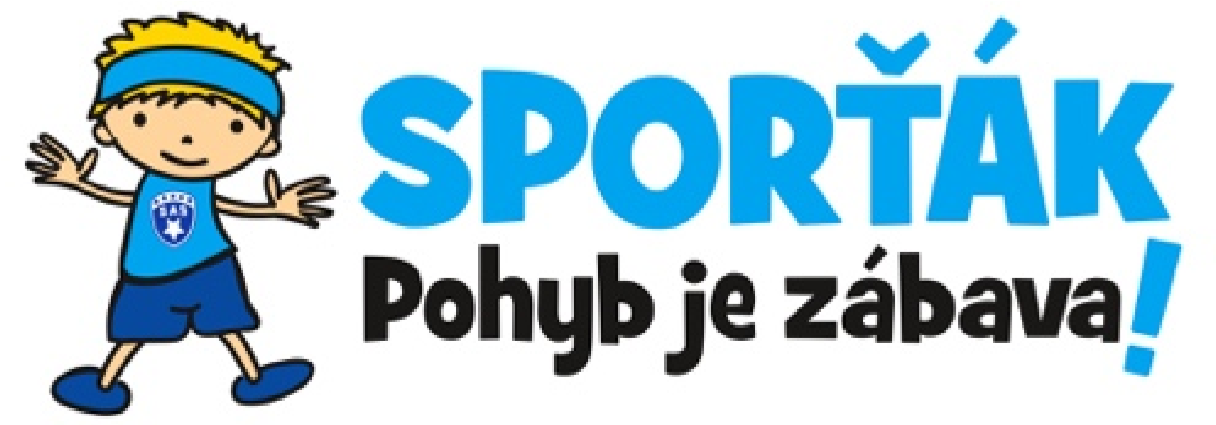 Projekt pohybové přípravky pro děti z mateřské školky  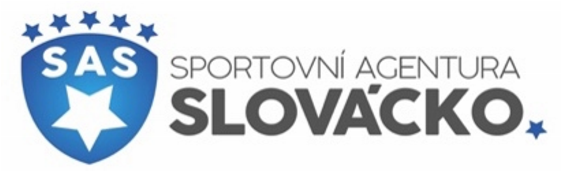 Nadační fond byl založen zástupci sportovních odvětví v Uherském Hradišti (sport. gymnastika, tenis, fotbal a hokej) se záměrem vybudovat dlouhodobou koncepci v oblasti sportu od MŠ po první stupeň ZŠ na území města Uherské Hradiště a okolí. Základem je integrace lokálních aktivit zabývajících se pohybovou průpravou a rozvojem hrubé motoriky dětí ve věku 4 až 10 let. Nadační fond plánuje realizovat sportovní semináře a workshopy pro děti, jejichž náplní je získávání návyků základní pohybové gramotnosti a odborná pomoc při výběru vhodného sportovního odvětví, a dále semináře a workshopy pro rodiče a trenérskou obec. 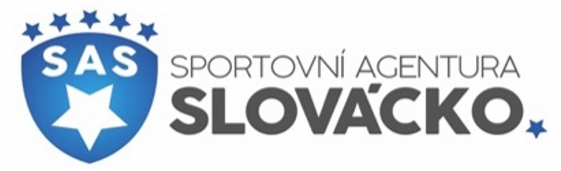 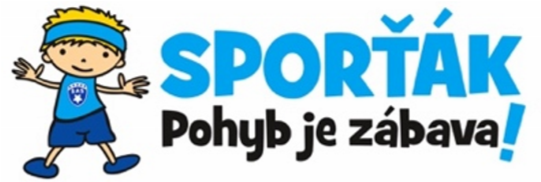 Od ledna 2019 jsme zahájili v pilotním projektu SPORŤÁK spolupráci s MŠ 28.října. Děti si postupně vyzkouší základy několika sportů (hokej, gymnastika, atletika, tenis a fotbal) pod vedením profesionálních a zkušených trenérů. Dodatek k ŠVPKe dni: 1.9.2022Platnost: do 31.8.2023Logopedická prevenceLogopedická prevence ve školním roce 2023/2024  probíhá pouze na úrovni třídy. Paní učitelky pracují s dětmi skupinově. Na doporučení odborné pracovnice z SPC se provádí pouze depistáž, na základě které jsou děti odesílány ke klinickému logopedovi. V letošním školním roce na základě depistáží navštívila MŠ pracovnice z SPC, která s jednotlivými dětmi pracovala a doporučila, které dítě je třeba zaslat ke klinickému logopedovi.V dalším školním roce bychom rádi znovu zavedli individuální logopedickou prevenci, kterou budou provádět paní učitelky s odbornou kvalifikací. Děti e třídě „Motýlků“ budou mít vlastní sešit s úkoly a informacemi, pro přehled, jak se s nimi pracuje a jak s nimi mohou rodiče pracovat.Čteme dětemTento projekt ve školním roce 2023/2024 probíhá pouze na úrovni MŠ. Dětem čtou paní učitelky a to nejen v době odpočinku, ale snažíme se zařazovat k jednotlivým tématům tematicky vhodné pohádky i při výchovné činnosti ke zklidnění a relaxaci.V následujících letech bychom se k tomuto projektu rádi vrátili a zvali ke čtení dětem známé osobnosti (např. herce ze Slováckého divadla, fotbalisty FC Slovácko, zpěváky, členy známých regionálních kapel apod.), babičky, dědečky, maminky na mateřské dovolené a další. Spolupráce by probíhala i s místní knihovnou – půjčování knih, návštěva knihovny, čteme v knihovně apod.GrafomotorikaV době pandemie Covid 19, nebyl projekt realizován. V současné době bychom se k projektu rádi vrátili a to v měsících duben, květen, červen. Projekt bude realizován u dětí ze třídy „Motýlků“ pod vedením proškolené paní učitelky. Schválila pedagogická rada dne: 28.3.2022              Pavla Rokytová……………………………………….Ředitelka Mateřské školy NedakoniceNázev školy:Mateřská škola Nedakonice, okres Uherské Hradiště, příspěvková organizaceSídlo školy:Nedakonice 236, 687 38 NedakoniceZřizovatel:Sídlo zřizovatele:                   Obec NedakoniceNedakonice  33,  677 38  NedakoniceŘeditelka školy – statutární orgán:Bc. et Bc. Blanka DrškováIČ:75022991Právní forma:příspěvková organizaceTelefon:573 902 152  třída  Koťátek573 902 252  třída Motýlků731000503    třída Kuřátek573 902 284  ředitelna733 662 077  mobilní  telefonní číslo573 902 285  školní  jídelna735778274Kapacita:65 dětíPočet tříd3Provoz MŠ:6.30 hod. – 16.15 hod.Součást MŠ:školní jídelna – kapacita 150 obědůE-mail:msnedakonice@uhedu.cz sjneakonice@seznsam.czIdentifikátor: právnické osoby: 600  123 359IZO mateřské školy  - 107 612 470IZO školní jídelny    - 103 279 083 Název programu: